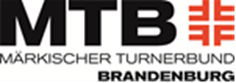 MeldebogenVerein _________________________________Verantwortlicher ( Name, Telef.) _____________________________Kampfrichter: ____________________________Datum: _____________WKNameGeb.dat.Stufe Handgerät